	      A Study of Two Towns: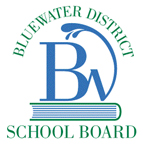 Lethbridge and SudburyIntroductionThere was a strong demand in the U.S. and Europe for wheat;Wheat was Canada’s main export;By 1913, farmers could sell all the wheat they could produce;At the same time, coal, iron, copper, and nickel was valued;Cities were created with these new minerals.Lethbridge, AlbertaLocated 200 km southeast of Calgary;Rich in coal deposits;Became the first industrial town in western Canada;Showed West’s economy would not be solely based on agriculture;Population in 2006 was 95,196.Sudbury, OntarioThere was no settlement in Sudbury area until CPR came through in 1880s;Building the line, labourers uncovered rocks of copper;Later nickel became the basis of Sudbury’s wealth;Population in 2006 was 157,857.ConclusionCanada’s wealth began with its agriculture, but mineral and fossil fuel production developed and expanded rapidly in the late 1800s;These two industries showed what a promising future Canada had.